Name: ___________ Class: ____ Number: ___ Date: ___/____DARUMA 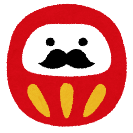 QUIZ________________________________________________________________________________________________________________________________________________________________________________________________________________________________________________________________________________________________________________________________________________________________________________________________________________________________________________________________________________________________NOW or EVERY WEEK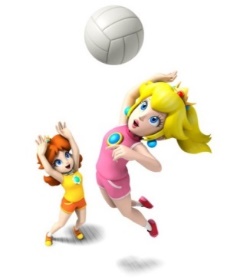 What are Peach and Daisy doing now? ______________________________________________What does Mickey do on Thursday? 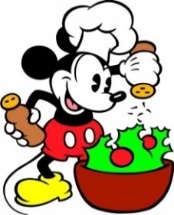 ______________________________________________What is Kitty doing now?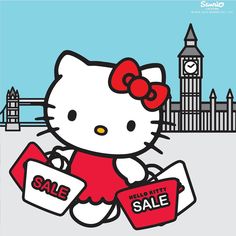 ______________________________________________What does Vader do every morning? 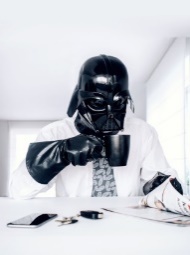 ______________________________________________What is Snoopy doing now? 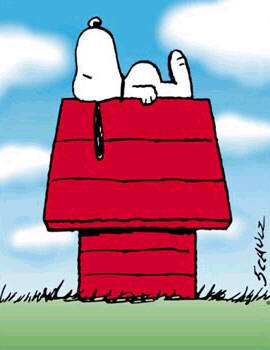 ______________________________________________What does Harry do on Mondays? 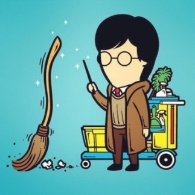 ______________________________________________What is Minnie doing now? 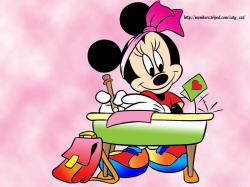 ______________________________________________What do Dokinchan and Shokupanman do every afternoon? 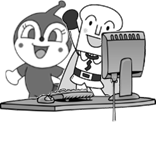 ______________________________________________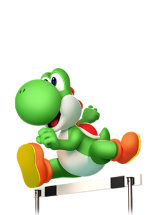 What are Yoshi and Kinopio doing now? 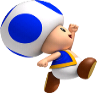 ______________________________________________What does Nobita do every day? 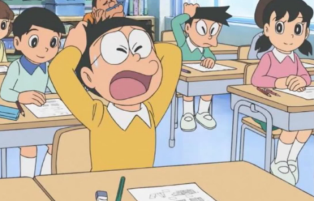 ______________________________________________What are you doing now?______________________________________________What do you do every weekend? 週末______________________________________________What do you do every morning?______________________________________________